TÍTULO:  CIUDADES DE HABLA INGLESA POR EL MUNDOGRUPO AL QUE VA DIRIGIDA: 3º ESOACTIVIDAD: los alumnos realizan de manera individual o por parejas un tríptico informativo sobre alguna ciudad o estado cuyo idioma oficial sea el inglés. En dicho tríptico deben incluir datos básicos  como pueden ser : la localización, el número de habitantes o la moneda oficial, entre otros. Por otro lado, debe aparecer también un listado con los lugares de interés más conocidos del lugar en cuestión, es decir, monumentos, museos, plazas, etc. Así mismo, se les recomienda incluir algún dato curioso como personas famosas nacidas en este lugar, fiestas o gastronomía  típica. Todos estos datos deben ir acompañados de fotos o dibujos realizados por ellos mismos si lo prefieren.El trabajo se plantea como un proyecto,  puesto que consta de varias actividades: búsqueda de información, expresión escrita y  expresión oral.  Se realizará en inglés y ocupará 4 sesiones.En la primera sesión, los alumnos deben buscar todos los datos necesarios para la realización del tríptico. Para ellos se les autoriza en uso del teléfono móvil. En aquellos casos de alumnos que no tengan autorizado el uso del móvil en el aula, deben traer la información buscada de casa.Durante la segunda sesión, elaboran el tríptico utilizando toda la información recopilada anteriormente.En la tercera sesión, los alumnos intercambian los trípticos con sus compañeros, para posteriormente realizar una actividad de expresión escrita sobre una ciudad diferente a la que eligieron para elaborar sus trabajos. La última sesión se dedica a exposiciones orales donde los alumnos presentan la ciudad sobre la que han trabajado a sus compañeros.Mediante la realización de este proyecto, el alumnado obtiene información sobre diferentes ciudades, por un lado aquella sobre la que investigan, y por otro aquellas que sus compañeros les muestran en las exposiciones orales. Además, practican la expresión escrita y oral, y la comprensión escrita y oral en la lengua extranjera.GALERÍA DE FOTOS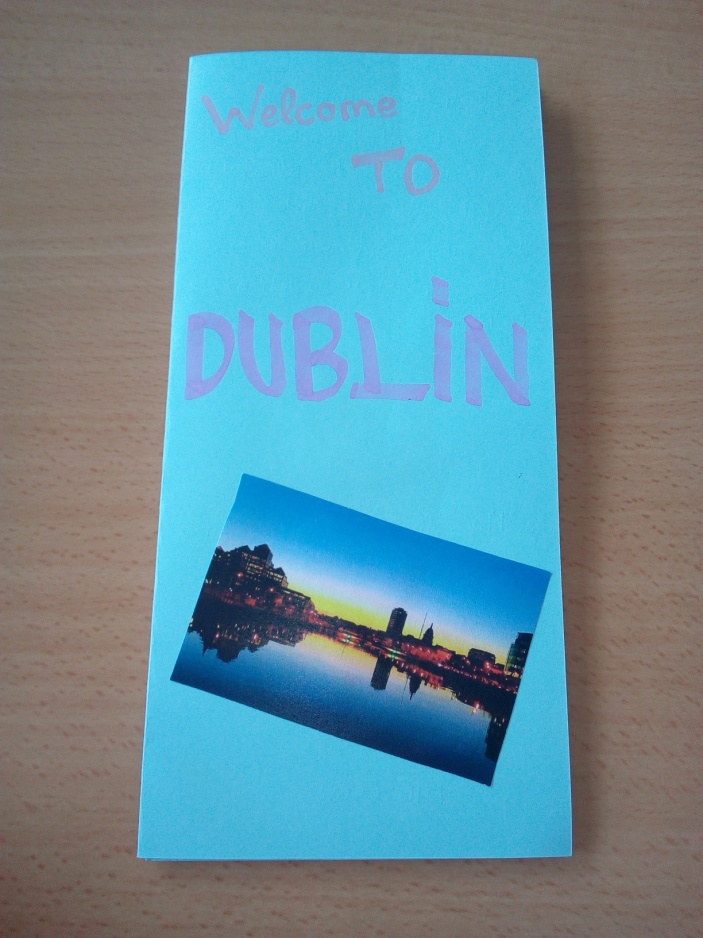 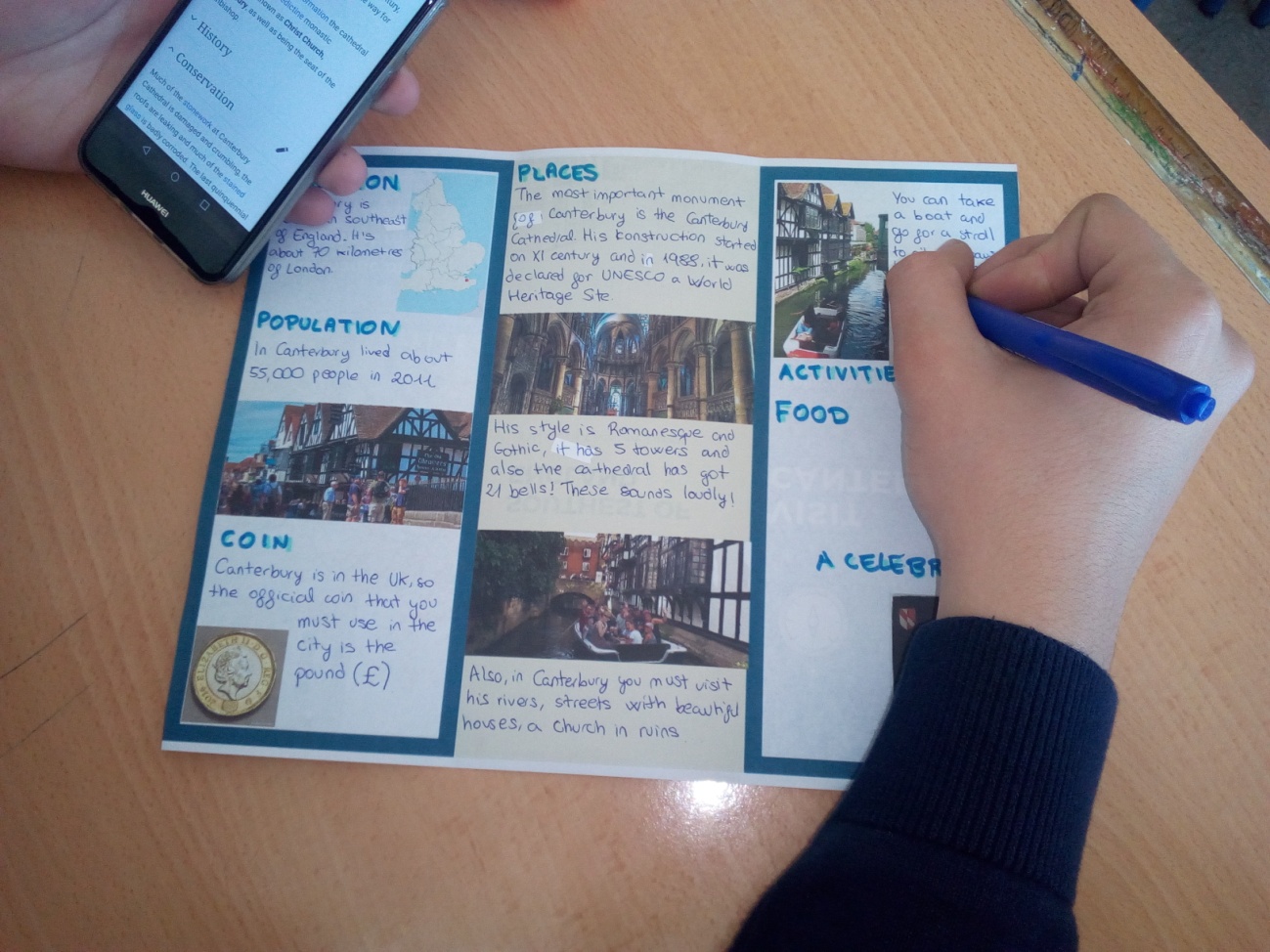 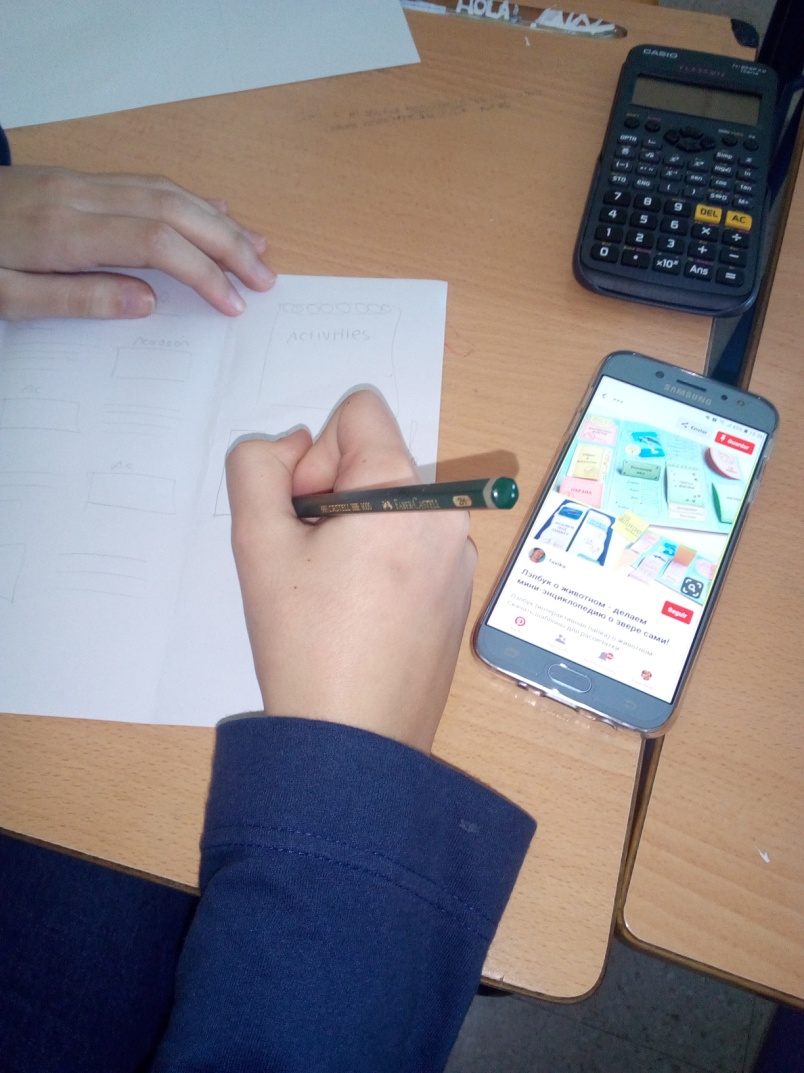 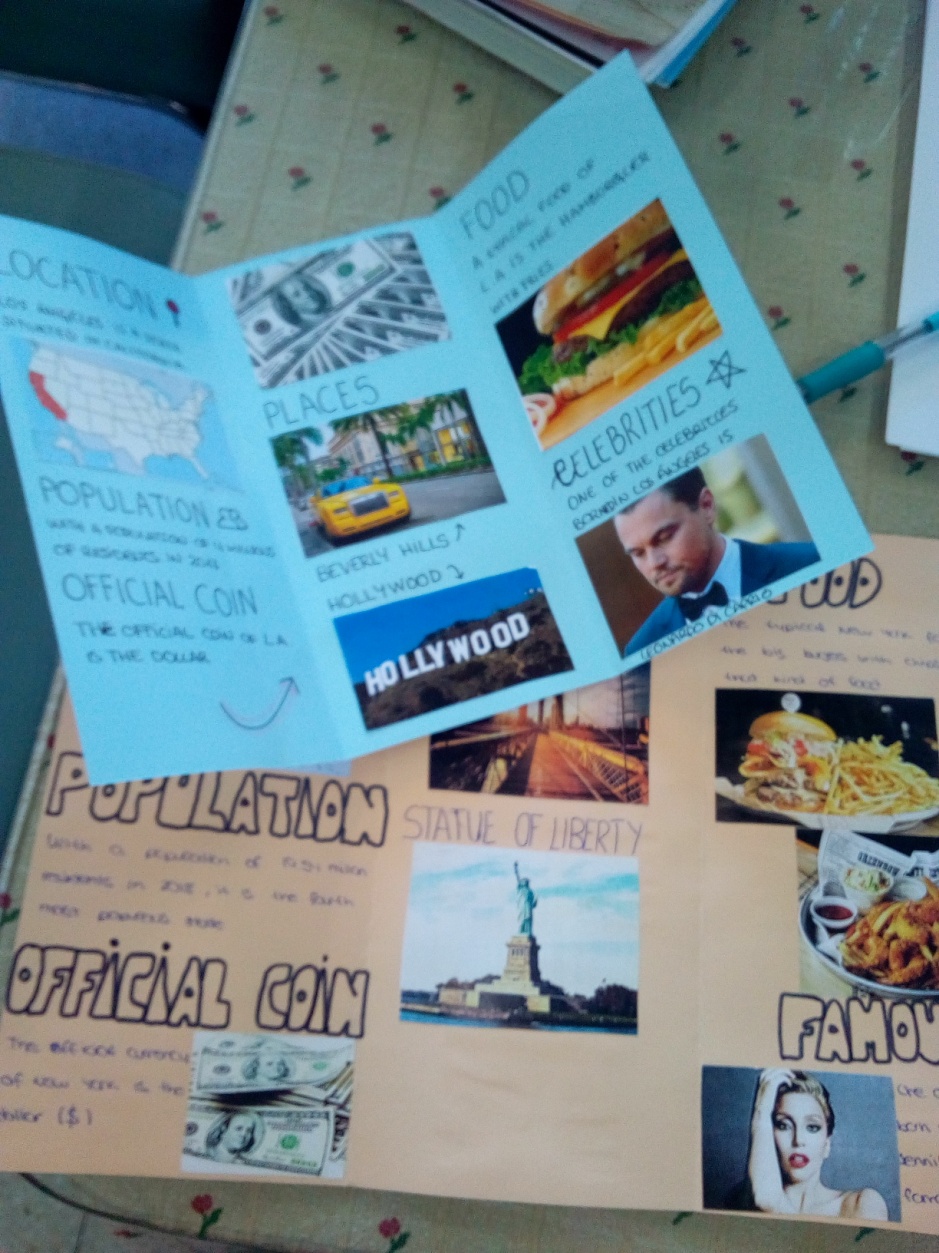 